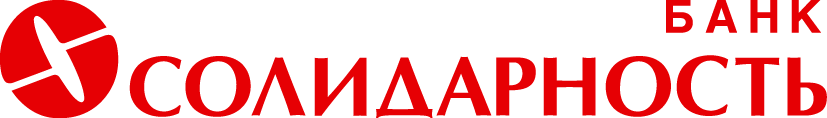 Приложение № 1 к Приказу от 25.06.2019 № 315Общие условия
предоставления   потребительских  кредитов физическим лицам В  АО КБ «Солидарность»
Общие условия договора потребительского кредита устанавливаются Акционерным обществом коммерческим банком «Солидарность» (далее – Банк) в одностороннем порядке в целях многократного применения, а Заемщик присоединяется к Общим условиям в порядке, предусмотренном настоящими Общими условиями.Термины, понятия, определения, используемые в настоящих общих условиях.Кредитор, Банк – Акционерное общество коммерческий банк «Солидарность» (АО КБ «Солидарность»), предоставляющий или предоставивший Потребительский кредит Заемщику. Генеральная лицензия Банка России № 554. Адрес места нахождения: 443099, г. Самара, ул. Куйбышева, д.90. Телефон: 8 800 700 9220. Сайт: www.solid.ru.Заемщик (Клиент) – физическое лицо, обратившееся к Кредитору с намерением получить, получающее или получившее Потребительский кредит,  заключившее Кредитный договор с Банком;Потребительский кредит/ Кредит – денежные средства, предоставленные Кредитором Заемщику на основании Договора потребительского кредита, в целях, не связанных с осуществлением предпринимательской деятельности, в том числе с Лимитом кредитования; Индивидуальные условия – документ, являющийся  индивидуальными условиями Договора потребительского кредита, содержащий существенные условия Кредитного договора и подписанный  Банком и Заемщиком.   Лимит кредитования – максимальная сумма денежных средств, предоставляемая Кредитором Заемщику, или максимальный размер единовременной задолженности Заемщика перед Кредитором в рамках Договора потребительского кредита, по условиям которого допускается частичное использование Заемщиком Потребительского кредита;Кредитный договор (Договор потребительского кредита)  – гражданско-правовая сделка, в процессе которой Кредитор обязуется предоставить конкретному Заемщику денежные средства (Потребительский кредит) в размере и на условиях, предусмотренных Индивидуальными условиями договора потребительского кредита (далее по тексту – Индивидуальные условия), а Заемщик обязуется возвратить полученную денежную сумму и уплатить проценты на нее. Договор состоит из настоящих Общих условий и Индивидуальных условий и заключается путем подписания согласованных сторонами Индивидуальных условий.Общие условия – настоящие Общие условия  предоставления потребительских кредитов физическим лицам в АО КБ «Солидарность», являющиеся  неотъемлемой частью Кредитного договора. График погашения кредита- документ, содержащий информацию о датах платежа и суммах погашения основного долга и уплаты процентов за пользование Кредитом, являющийся приложением к Индивидуальным условиям.  Дифференцированные платежи – денежные суммы, уменьшающиеся к концу срока кредитования и состоящие из выплачиваемой постоянной доли основного долга по Кредиту и процентов на невыплаченный остаток Кредита.Аннуитетные платежи – денежные суммы, ежемесячно направляемые в счет погашения полученного Кредита и уплаты процентов за пользование Кредитом, равные друг другу в течение всего срока кредитования или каждого из временных интервалов, на которые разделен общий срок кредитования. Размер заключительного платежа (в том числе в рамках каждого из временных интервалов) является корректирующим и может отличаться от размера всех предшествующих платежей в большую или меньшую сторону. Заявление-анкета –Заявление по форме Банка на выдачу потребительского кредита, документ, содержащий в себе персональные данные Заемщика;Расчетный (процентный) период – период времени, за который начисляются проценты за пользование Кредитом.   Стороны – совместно упоминаемые  Заемщик (Клиент) и Банк.1.14.Счет – текущий счет, открываемый Заемщику в валюте Кредита в соответствии с Правилами открытия, ведения и закрытия счетов физических лиц в АО КБ «Солидарность», на условиях действующих Тарифов для совершения расчетных операций, не связанных с предпринимательской деятельностью или частной практикой.  Тарифы – официально утверждаемые Банком Тарифы по обслуживанию физических лиц в рублях РФ и иностранной валюте, устанавливающие размер и порядок взимания  Банком  платы за услуги, а также иные платы взимаемые Банком в связи с Кредитным договором. Тарифы размещаются  на    сайте: www.solid.ru. Полная стоимость кредита  - определенные в процентах годовых и денежном выражении  затраты Заемщика по получению и обслуживанию Кредита, рассчитываемые в соответствии с действующим законодательством. Рефинансирование -полное  (единоразовое) погашение Заемщиком кредита(ов), ранее полученного(ых) в Банке/в сторонней(их)  кредитной(ых) организации(ях), за счет  денежных средств, полученных по Кредитному договору.Общие условия2. Общие условия2.1. Настоящие Общие условия устанавливают общий порядок предоставления физическим лицам и погашения ими кредитов, а также определяют и регулируют отношения, возникающие в связи с этим между Сторонами. Настоящие Общие условия не распространяются на виды услуг, которые не описаны и не регламентируются настоящим документом.2.2. Банк с целью ознакомления Клиента с Общими условиями размещает их (в том числе изменения) всеми перечисленными способами или одним из них:2.2.1. на Сайте Банка;2.2.2. на информационных стендах по месту нахождения Банка (с адресами мест нахождения Банка можно ознакомиться на Сайте Банка).2.3. Банк вправе в одностороннем порядке вносить изменения в Общие условия в объеме, не противоречащем законодательству Российской Федерации. Внесение изменений в Общие условия производится Банком в следующем порядке:2.3.1. При внесении изменений в Кредитный договор (Общие условия) Банк размещает новую редакцию Общих условий на Сайте Банка и/или на информационных стендах по месту нахождения Банка не позднее чем за 5 (пять) рабочих дней до введения в действие таких изменений. Стороны согласились, что способ уведомления Клиента об изменении Кредитного договора, описанный в настоящем пункте Общих условий, является надлежащим и в случае изменения Общих условий, Банк не должен извещать Клиента не указанным в настоящем пункте способом.2.3.2. Любые изменения условий Кредитного договора становятся обязательными для Клиента с момента вступления их в силу.2.4. Все письма, уведомления, извещения и иные сообщения, связанные с исполнением Клиентом и/или Банком Договора, направляются:2.4.1. Клиентом путем подачи письменного заявления по форме Банка2.4.2.Банком в соответствии с реквизитами Клиента, представленными Клиентом при заключении Кредитного договора, либо в порядке, предусмотренном п. 2.5. Общих условий.2.5. Банк вправе направлять сообщения с использованием следующих средств связи: почтовая связь (заказное письмо с уведомлением о вручении), курьерская связь, электронная почта.2.6. В случае направления сообщений с использованием почтовой либо курьерской связи такое сообщение считается полученным с момента, указанного в уведомлении о вручении. При этом корреспонденция, направленная Банком в адрес Клиента и возвращенная с почтовой отметкой, свидетельствующей о невозможности вручения, считается полученной Клиентом от даты проставления вышеуказанной отметки, в случае если Банк не был заранее уведомлен об изменении адреса Клиента.2.7. Клиент выражает свое согласие на получение уведомлений от Банка: информационных материалов, о наступлении сроков исполнения обязательств по кредитному договору, возникновении и/или наличии просроченной задолженности с указанием суммы, иной информации, связанной с исполнением кредитного договора по любым каналам связи, включая: телефонные переговоры, SMS-оповещение, почтовое письмо, голосовое и иные сообщения, сообщение по электронной почте.2.8. Клиент обязуется, не позднее 10 (десяти ) календарных дней после наступления события, письменно информировать Банк о наступлении какого-либо из событий:2.8.1. изменение паспортных данных, контактной информации, адреса регистрации, адреса фактического места жительства, фамилии, имени, отчества, изменении способа связи с ним и иных данных, а также любых сведений или обстоятельств, которые могут повлиять на исполнение Сторонами условий Кредитного договора, предоставленных Клиентом Банку при заключении Кредитного Договора, а также позднее, с представлением в Банк документов, подтверждающих произошедшие изменения, после изменения этих данных при первом обращении в Банк, но не позднее 30 (тридцати) дней с момента внесения указанных изменений. Клиент принимает на себя риски, которые может повлечь невыполнение или ненадлежащее выполнение им указанной  обязанности, в том числе при направлении Банком всех предназначенных Клиентууведомлений, сообщений и иной информации по контактным данным, указанным Клиентом и предоставленных в Банк при заключении Кредитного договора. Банк не несет ответственности за недоставку корреспонденции в случае изменения адреса Клиента, а также за любые иные негативные последствия, которые могут возникнуть в случае, если Клиент не оповестил Банк о произошедших изменениях.2.8.2. возбуждении производства по делу о банкротстве в соответствии с Федеральным законом от 26.10.2002 г. № 127-ФЗ «О несостоятельности (банкротстве)».2.9. Каждая из Сторон по Договору обязуется сохранять конфиденциальность финансовой и прочей информации, полученной от другой Стороны. Передача такой информации (с использованием средств автоматизации и без таковых) третьим лицам возможна только с письменного согласия всех Сторон или в случаях проведения уполномоченными лицами проверок и/или анализа деятельности Банка, и иных форм контроля за деятельностью Банка для целей осуществления ими указанных действий, а также в случаях, предусмотренных законодательством Российской Федерации. Данное положение не распространяется на правоотношения, возникающие в случае:- передачи Банком (или намерения Банка осуществить передачу) юридическому лицу, осуществляющему профессиональную деятельность по предоставлению потребительских займов, юридическому лицу, осуществляющему деятельность по возврату просроченной задолженности физических лиц в качестве основного вида деятельности, специализированному финансовому обществу или физическому лицу, указанному в письменном согласии заемщика, всех или части прав и/или обязанностей по Договору, а также договорам,  заключенным в обеспечение исполнения обязательств по Договору (в том числе при уступке прав, переводе долга, передаче в залог прав (требований) Банка, передаче функции управления правами требования, включая функции по приему платежей или контролю за своевременностью их уплаты) для целей осуществления Банком указанных действий;- использования информации в качестве доказательств в судебных разбирательствах.2.10. Все споры, которые могут возникнуть из Кредитного договора или в связи с ним, Стороны будут стремиться решать по договоренности. Если Сторонам не удастся решить спор по договоренности, то любой спор, разногласие или требование, вытекающее из Кредитного договора или касающееся его, либо его нарушения, прекращения или недействительности, разрешается Сторонами в порядке, установленном законодательством Российской Федерации. При разрешении споров, возникающих из Кредитного договора или в связи с ним, применяется право Российской Федерации.2.11. Стороны несут ответственность за неисполнение или ненадлежащие исполнение своих обязательств по Кредитному договору в соответствии с требованиями законодательства Российской Федерации.2.12. В части, не урегулированной Кредитным договором, отношения Банка и Клиента регулируются законодательством Российской Федерации.Порядок присоединения Заемщика к Общим условиям Кредитного договора и заключение ДоговораБанк предоставляет Кредит на условиях срочности, платности и возвратности для целей, не связанных с осуществлением предпринимательской деятельности.Общие условия  являются составной, неотъемлемой частью Кредитного договора, содержат общие параметры кредитования, общие требования к Заемщику и обеспечению, а также иную информацию, необходимую и достаточную для надлежащего исполнения Заемщиком обязательств по Договору. 3.3. Индивидуальные условия   являются составной, неотъемлемой частью  Кредитного договора, включающей табличную форму, которая установлена нормативным актом Банка России. Индивидуальные условия содержат индивидуальные параметры кредитования для каждого конкретного Заемщика, согласованные между Банком и Заемщиком. 3.4 Заемщик оформляет и передает Банку Заявление-анкету, по результатам рассмотрения которой Банк принимает решение о предоставлении кредита.3.5. Банк вправе отказать  в предоставлении Кредита без объяснения причин. 3.6 После принятия Банком решения о предоставлении кредита Банк подготавливает и передает Заемщику Индивидуальные условия, при этом Заемщик совершает действия в следующей последовательности:- присоединяется к Общим условиям в порядке, предусмотренном ст. 428 Гражданского кодекса Российской Федерации, путем  подписания Заявления-анкеты и подтверждает в Индивидуальных условиях свое согласие с Общими условиями; - подписывает Индивидуальные условия, в том числе разделы Индивидуальных условий, требующие отдельного волеизъявления Заемщика, в присутствии уполномоченного сотрудника Банка.3.7 Договор считается заключенным, если между Банком и Заемщиком достигнуто согласие по всем индивидуальным параметрам, указанным в Индивидуальных условиях. Согласие со всеми Индивидуальными условиями подтверждается обязательным подписание всех экземпляров Индивидуальных условий Заемщиком и уполномоченным сотрудником Банка с приложением печати Банка. Предмет Договора и условия предоставления кредита4.1 .Банк предоставляет Заемщику Кредит, индивидуальные параметры которого (сумма кредита, процентная ставка за пользование кредитом, условия предоставления и порядок погашения, а также иные параметры, предусмотренные действующим законодательством Российской Федерации) предусмотрены Индивидуальными условиями, а Заемщик обязуется возвратить полученный Кредит и уплатить проценты за пользование кредитом.4.2 Кредит предоставляется на потребительские цели (неотложные нужды). Заемщику запрещается использовать кредитные средства для любых незаконных целей, включая оплату товаров (работ, услуг, результатов интеллектуальной деятельности), запрещенных законодательством Российской Федерации.4.3. Банк предоставляет кредит Заемщику при соблюдении следующих условий:4.3.1. Заемщик обладает в полном объеме (без каких-либо ограничений, устанавливаемых законодательством Российской Федерации) дееспособностью, необходимой для заключения и исполнения Договора, не состоит на учете в наркологическом и психоневрологическом диспансерах;4.3.2 Заемщик предоставил Банку в требуемом им объеме полную и достоверную информацию о своем финансовом положении, иные запрошенные Банком документы, а также предоставил Банку полную информацию об имеющихся у него на дату заключения Договора обязательствах по отношению к третьим лицам;4.3.3. Заемщик не участвует в качестве истца, ответчика или третьего лица в судебных разбирательствах, угрожающих имущественному положению Заемщика, о которых он не сообщил Банку;4.3.4 Совершая настоящую сделку, Заемщик не находится под влиянием заблуждения, обмана, насилия, угрозы, злонамеренного соглашения или стечения тяжелых обстоятельств;4.3.5.  Заемщик открыл в Банке текущий счет в валюте Российской Федерации (операции по текущему счету Заемщика, связанные с исполнением обязательств по Договору, включая открытие счета, выдачу Заемщику и зачисление на счет Кредита, Банк осуществляет бесплатно). 4.3.6. Заемщик предоставил Банку право на списание с банковских счетов Заемщика, открытых в Банке или в иной кредитной организации, на условиях заранее данного Банку акцепта, на основании расчетных (платежных) документов, оформленных в соответствии с требованиями Банка России, денежных средств в погашение задолженности по Кредиту (основного долга, начисленным по нему процентам, неустойке, возмещению издержек по получению исполнения) без ограничения по сумме, срокам, периодичности, с возможностью частичного списания, в следующих случаях: а) при наступлении сроков исполнения обязательств по погашению задолженности по Договору;б) в иных случаях, установленных действующим законодательством Российской Федерации.Условие, согласованное Сторонами в настоящем пункте, является одновременно распоряжением Заемщика о перечислении денежных средств с любых открытых в Банке банковских счетов Заемщика во исполнение обязательств по Договору. Условия предоставления кредита должны быть соблюдены Заемщиком в полном объеме. Заемщик не вправе требовать от Банка предоставления кредита при несоблюдении или ненадлежащем соблюдении условий, предусмотренных в Договоре.Банк принимает решение о предоставлении Кредита или об отказе в предоставлении Кредита на основании комплекта документов, представленного Заемщиком в соответствии с внутренними документами Банка. Порядок предоставление и использования кредита5.1 После выполнения всех условий предоставления кредита, предусмотренных Договором, Кредит предоставляется Заемщику без его распоряжения путем перечисления суммы Кредита, указанной в Индивидуальных условиях, на текущий счет Заемщика в Банке.5.2. При заключении Договора Банк предоставляет Заемщику информацию о суммах и датах платежей Заемщика по Договору с указанием отдельно сумм, направляемых на погашение основного долга по Кредиту, и сумм, направляемых на погашение процентов, а также общей суммы выплат заемщика в течение срока действия Договора, определенной исходя из условий Договора, действующих на дату заключения Договора (далее - График платежей).При изменении размера предстоящих платежей по Договору Банк направляет Заемщику обновленный График платежей по Договору (если График платежей не предоставлялся ранее Заемщику) в порядке, установленном п.14.1.1. Общих условий.5.3 Датой предоставления Кредита считается дата зачисления суммы кредита на текущий счет Заемщика в Банке.5.4. Заемщик вправе воспользоваться предоставленным Кредитом либо путем снятия со Счета суммы Кредита в наличной форме через кассу Банка, либо путем перевода со Счета суммы Кредита по реквизитам, указанным Заемщиком.5.5. Кредит  должен быть использован Заемщиком на цели, указанные в Договоре.5.6. Расчет Полной стоимости кредита осуществляется по формуле, предусмотренной Федеральным законом Российской Федерации от 21.12.2013 № 353-ФЗ «О потребительском кредите (займе)».В расчет Полной стоимости кредита включены: платежи по погашению  задолженности по Кредиту и по уплате  процентов за пользование Кредитом, сумма страховой премии по договору страхования в случае, если выгодоприобретателем по такому договору не является заемщик или лицо, признаваемое его близким родственником;сумма страховой премии по договору добровольного страхования в случае, если в зависимости от заключения Заемщиком договора добровольного страхования Кредитором предлагаются разные условия Договора, в том числе в части срока возврата Кредита и/ или процентной ставки и иных платежей;по Кредитам, обеспеченным ипотекой - сумма страховой премии, выплачиваемой Заемщиком по договору страхования предмета залога, обеспечивающего требования к Заемщику по Договору. Платежи Заемщика, величина и/или сроки уплаты которых зависят от решения Заемщика и/или варианта его(их) поведения (неустойка) не включены в расчет Полной стоимости кредита.Порядок возврата кредита и уплаты процентов за пользование Кредитом6.1. Заемщик уплачивает Кредитору проценты за пользование Кредитом в размере, указанном в Индивидуальных условиях, и в порядке, предусмотренном Общими условиями.6.2. Начисление процентов за пользование Кредитом (далее - «проценты») производится с даты, следующей за датой предоставления кредита, определенной в соответствии с п.5.3 Общих условий и оканчивается датой полного погашения Кредита включительно за каждый календарный день, исходя из количества календарных дней в году (365 или 366 дней соответственно).6.3. Проценты за пользование Кредитом начисляются на остаток задолженности по Кредиту, учитываемой на ссудном счете Заемщика на начало каждого календарного дня.6.4. При расчете процентов учитывается фактическое количество календарных дней в месяце и в году.6.5. В случае  нарушения исполнения обязательств по возврату кредита или его части, проценты за пользование кредитом на сумму просроченной задолженности не начисляются.6.6. На просроченную задолженность по Кредиту Кредитор производит начисление неустойки, размер которой указан в п. 12 Индивидуальных условий.  6.7. Заемщик обязан к дате совершения каждого платежа по  Договору обеспечить наличие на текущем счете Заемщика в Банке, суммы денежных средств, достаточной для совершения такого платежа, а также в размере просроченной задолженности (при наличии). Ежемесячное погашение Кредита (списание средств с текущего счета Заемщика на погашение задолженности Заемщика) осуществляет Банк в дату, указанную в Графике платежей, являющемся приложением к Индивидуальным условиям, как Дата платежа (далее по тексту – Дата платежа) в порядке, установленном настоящим разделом Общих условий.  6.8Погашение кредита и уплата процентов осуществляется одним из ниже указанных способов в зависимости от того, какой способ погашения указан в Индивидуальных условиях договора потребительского кредита, а именно: 6.8.1. при указании в пункте 6 Индивидуальных условий Договора потребительского кредита о том, что погашение кредита осуществляется аннуитетными платежами:  погашение Кредита и уплата процентов за пользование Кредитом осуществляется Заемщиком ежемесячно аннуитетными платежами в Дату платежа, начиная с месяца, следующего за месяцем получения Кредита (при отсутствии в календарном месяце Даты платежа – то Дата платежа – ближайший следующий за ним рабочий день). Конкретный размер аннуитетного платежа по Кредиту установлен Индивидуальными условиями. Процентная составляющая аннуитетного платежа рассчитывается исходя из остатка задолженности, учитываемой на ссудном счете на начало каждого календарного дня, из расчета процентной ставки и фактического количества дней Расчетного периода. Расчетным периодом в этом случае является период между датами уплаты аннуитетных платежей. Размер ежемесячного аннуитетного платежа определяется по формуле:где:П – ежемесячный аннуитетный платеж, руб.Ст – процентная ставка (месячная), в долях единицы (рассчитывается как годовая процентная ставка, разделенная на 12)СК – сумма предоставляемого Кредита/остатка задолженности по Кредиту, руб.T – количество процентных периодов, оставшихся до фактического окончательного возврата Кредита, которое равно количеству платежей по погашению задолженности из Графика платежей.Следует учитывать, что данная формула является чисто математической, то есть на практике возможны некоторые девиации, вызванные округлением, а также неодинаковой продолжительностью месяца и года; особенно это касается последнего по сроку платежа.При расчете Аннуитетного платежа предполагается, что выплаты производятся постнумерандо, то есть в конце каждого периода. Расчет размера ежемесячного Аннуитетного платежа производится с точностью до двух знаков после запятой.6.8.2. при указании в пункте 6 Индивидуальных условий о том, что погашение кредита осуществляется дифференцированными платежами:погашение Кредита осуществляется Заемщиком дифференцированными платежами: ежемесячно в Дату платежа и в размере, указанными в Графике платежей, являющимся неотъемлемой частью Индивидуальных условий; уплата процентов осуществляется за Расчетный период ежемесячно в Дату платежа. Расчетным периодом может являться: - интервал в 1 (один) месяц между датой предоставления Кредита или погашения задолженности в предыдущем календарном месяце (не включая эти даты), и датой в текущем календарном месяце, соответствующей дате предоставления Кредита / погашения задолженности согласно графику платежей (включительно). При отсутствии такой даты в текущем календарном месяце последним днем периода является последний день этого месяца, если последний день этого месяца приходится на нерабочий день, то – ближайший следующий за ним рабочий день, или- период с первого по последнее число текущего календарного месяца включительно, в месяце выдачи кредита – период с даты, следующей за днем предоставления Кредита, по последнее число данного календарного месяца включительно, в последнем календарном месяце – период с первого числа данного  календарного месяца  по дату полного погашения Кредита включительно.6.9 В случае, если сумма произведенного Заемщиком платежа не достаточна для исполнения обязательств по Договору, задолженность Заемщика погашается в следующей очередности:в первую очередь – в погашение просроченных процентов за пользование Кредитом;во вторую очередь – в погашение просроченной задолженности по Кредиту;в третью очередь – в оплату неустойки за несвоевременное внесение ежемесячного платежа;в четвертую очередь – в погашение процентов за пользование Кредитом за текущий период платежей;;в пятую очередь – в погашение задолженности по Кредиту за текущий период платежейв шестую очередь – в возмещение расходов Банка по получению исполнения (включая государственную пошлину и иные расходы).6.10.  Платеж считается осуществленным в установленный срок, если сумма платежа в полном размере списана без распоряжения Заемщика с любого текущего счета / иного счета Заемщика, открытого в Банке, не позднее, чем до конца операционного дня Банка в соответствующую Дату платежа. Если этот день является нерабочим, то списание должно быть осуществлено не позднее, чем до конца операционного дня Банка в следующий за Датой платежа рабочий день.6.11. Все платежи по Договору должны поступать Банку в установленных суммах без каких-либо вычетов и удержаний в счет любых комиссий, пошлин, взносов или иных сборов. То есть, если указанные вычеты и удержания имеют место, сумма, подлежащая зачислению в пользу Банка, в любом случае не может быть менее размера, установленного Индивидуальными условиями.6.12 Погашение кредита, уплата процентов и пеней производятся путем списания денежных средств  Заемщика с текущего счета Заемщика, открытого в Банке, в соответствии с заранее данным акцептом. К дате соответствующего платежа Заемщик обязан обеспечить наличие на текущем счете денежных средств, достаточных для совершения платежа.6.13 Банк имеет право в соответствии с заранее данным акцептом в даты надлежащего совершения платежей по Договору списывать  с любых текущих счетов Заемщика, открытых в Банке, суммы платежей, подлежащих уплате Заемщиком на условиях Договора (включая платежи по возврату кредита, уплате процентов, пеней), при необходимости производя конвертацию списанных денежных средств по курсу Банка на дату конвертации. При наличии просроченной задолженности Заемщика по Договору и иных, подлежащих уплате Заемщиком штрафных санкций и платежей по Договору, а также в случае досрочного востребования Банком кредита в соответствии с Общими условиями,  Банк имеет право в соответствии с заранее данным акцептом в любые дни списывать без распоряжения Заемщика с любых текущих счетов Заемщика в Банке суммы платежей, подлежащих уплате Заемщиком на условиях Договора (в том числе издержки Банка, связанные с принудительным получением исполнения обязательств Заемщика по Договору), при необходимости производя конвертацию списанных денежных средств по курсу Банка надату конвертации. Средства, списанные со счетов Заемщика, открытых в валюте, отличной от валюты кредита, Заемщик настоящим предоставляет Банку право без распоряжения Заемщика направлять в погашение задолженности Заемщика по Договору, производя при необходимости конвертацию списанных денежных средств по курсу Банка на дату конвертации. 6.14. В случае неисполнения или ненадлежащего исполнения в сроки, установленные Графиком погашения кредита, обязательств по возврату Кредита (его части), Банк вправе потребовать от Заемщика уплаты неустойки в размере согласно Индивидуальным условиям, рассчитанной от суммы просроченной задолженности по основному долгу, за каждый календарный день просрочки, начиная с даты возникновения просроченной задолженности по дату ее фактического погашения (включительно). При этом на суммупросроченной задолженности по основному долгу  проценты  не начисляются в соответствии с Кредитным договором.6.15. В случае неисполнения или ненадлежащего исполнения в сроки, установленные Индивидуальными условиями и Графиком погашения кредита, обязательств по уплате процентов за пользование Кредитом, Банк вправе потребовать от Заемщика уплаты неустойки в размере согласно Индивидуальным условиям, рассчитанной от суммы просроченной задолженности по процентам, за каждый календарный день просрочки, начиная с даты, следующей за датой возникновения просроченной задолженности по дату ее фактического погашения (включительно).6.16. Уплата неустойки не освобождает Заемщика от обязанности погасить просроченную задолженность, а также погашать Кредит и проценты в соответствии с Графиком погашения кредита.6.17. Банк вправе в одностороннем порядке уменьшить размер неустойки и (или) штрафа, установить период, в течение которого неустойка и (или) штраф не взимается, а также отказаться от требований по уплате Клиентом неустойки и (или) штрафа полностью или частично.6.18. Банк списывает со Счета Заемщика просроченную задолженность и сумму неустойки в порядке (очередности), указанном в пункте 6.3. настоящих Общих условий, на основании заранее данного акцепта Заемщика.6.19. Операции по погашению Кредита при проведении их в офисах Банка или иным способом, возможным в Банке, осуществляется в соответствии с Тарифами. В случае проведения указанных операций через иные кредитные организации или третьи лица комиссионное вознаграждение за проведение операций взимается данными кредитными организациями или третьими лицами в соответствии с тарифами этих кредитных организаций или третьих лиц.Обеспечение исполнения обязательств7.1 Исполнение обязательств Заемщика по Договору обеспечивается способами, указанными в Индивидуальных условиях.Досрочное погашение Кредита 8.1.  Заемщик вправе осуществить досрочное исполнение обязательств по Кредитному договору частично или в полном объеме, в порядке и на условиях, предусмотренных настоящими Общими условиями.8.2. Заемщик  вправе досрочно возвратить Кредит  в течение четырнадцати календарных дней с даты получения Кредита без предварительного уведомления Кредитора с уплатой процентов за фактический срок кредитования.8.3. Досрочно возвратить Кредит полностью или частично, письменно уведомив об этом Кредитора не позднее чем за три рабочих дня до предполагаемой даты досрочного возврата. Если Индивидуальными условиями Договора установлен график погашения Кредита, то досрочное погашение осуществляется в дату ближайшего погашения Кредита по графику, но не более тридцати календарных дней со дня уведомления Банка о таком возврате. Досрочному исполнению обязательств со стороны Заемщика предшествует письменное заявление, направленное Кредитору, о намерении осуществить досрочный возврат кредита, обязательно включающее информацию о сумме досрочного платежа. 8.4. Досрочно расторгнуть Договор, уведомив Кредитора не менее чем за 3 (Три) рабочих дня до предполагаемой даты расторжения Договора. При этом Заемщик обязан погасить в полном объеме задолженность по Кредиту и процентам в согласованный Сторонами срок.8.5. Заемщик вправе досрочно исполнить в полном объеме свои обязательства по Договору. Полное досрочное исполнение обязательств производится по заявлению Заемщика  в дату предоставления в Банк такого заявления и при наличии в достаточном количестве денежных средств на счете Заемщика. Заявление должно быть составлено по форме Банка и передано Банку лично Заемщиком, либо уполномоченным Заемщиком лицом. При этом проценты начисляются со дня, следующего за датой последнего платежа по дату полного исполнения обязательств Заемщиком.Частичное досрочное исполнение обязательств производится по заявлению Заемщика в дату ближайшего платежа, указанного в Графике платежей при наличии в достаточном количестве денежных средств (с учетом суммы основного долга, процентов, неустойки и иных расходов Банка для погашения обязательств Заемщика по Договору, подлежащих исполнению до даты досрочного погашения, а также сумм, подлежащих досрочному погашению в соответствии с Заявлением) на Счете.8.6. При частично досрочном  исполнении обязательств  по желанию Заемщика и по согласованию с Банком, Банк изменяет (сокращает) либо срок Кредита, установленный в Индивидуальных условиях, либо сумму ежемесячного платежа. 8.7. При осуществлении частичного досрочного погашения кредита в соответствии с Заявлением о частичном досрочном погашении кредита Банк уведомляет Заемщика о новой (уточненной) полной стоимости Кредита и предоставляет Заемщику новый График погашения кредита при личном обращении Заемщика в офис Банка.8.8. Обеспечение Заемщиком в дату ежемесячного платежа на Счете суммы денежных средств, достаточной для полного досрочного погашения задолженности, приравнивается к поручению Заемщика на полное досрочное погашение Кредита при условии предоставления в Банк заявления, указанного п. 8.4. настоящих Общих условий. 8.9. После списания Банком со Счета суммы денежных средств, достаточной для полного досрочного погашения Кредита, Заемщик считается исполнившим обязательства по Кредитному договору в полном объеме.Основания для досрочного истребования Кредита 9.1 Банк вправе потребовать досрочного возврата кредита, уплаты процентов и предусмотренной Договором неустойки, а также возмещения убытков, причиненных Банку вследствие неисполнения или ненадлежащего исполнения Заемщиком Договора и/или расторжения Договора, а Заемщик обязан возвратить Банку оставшуюся сумму кредита, уплатить причитающиеся проценты и неустойку, а также возместить причиненные Банку убытки в следующих случаях:9.1.1 в случае нарушения Заемщиком условий Договора в отношении сроков возврата кредита и/или  уплаты процентов общей продолжительностью более чем 60 (Шестьдесят) календарных дней в течение последних 180 (Ста восьмидесяти) календарных дней;9.1.2 при невыполнении Заемщиком предусмотренных Договором обязанностей по обеспечению возврата кредита, и обязательств Заемщика и третьих лиц по договорам, указанным в п.7.1 Общих условий Договора (если применимо);9.1.3 при неисполнении обязательств Заемщика, предусмотренных в п.10.11 Общих условий Договора;9.2 Информация о наличии просроченной задолженности по Договору направляется Заемщику бесплатно не позднее 7 (Семи) дней с даты возникновения просроченной задолженности.9.3 Требование о досрочном возврате кредита согласно п.9.1 Общих условий (далее Требование) направляется Заемщику в письменном виде и подлежит удовлетворению в полном объеме не позднее 30 (Тридцати) календарных дней с даты направления Банком в адрес Заемщика соответствующего требования, определяемого по штемпелю почтового отделения.9.4 Требование должно содержать следующую информацию:9.4.1. об остатке задолженности по Кредиту, в том числе просроченной задолженности на дату формирования Требования;9.4.2. о процентах, начисленных на дату формирования Требования, в том числе просроченных;9.4.3. о сумме неустойки;9.4.4. информацию о том, что на дату фактического погашения сумма задолженности можетотличаться от указанной в Требовании.9.5. К Заемщику не могут быть применены меры ответственности за нарушение сроков возврата основной суммы долга и (или) уплаты процентов, если заемщик соблюдал сроки, указанные в последнем графике платежей по Договору. Обязанности Заемщика:Заемщик обязан:10.1 Представлять Банку документы, необходимые ему для предоставления Кредита и проверки финансового состояния Заемщика, по форме, соответствующей требованиям законодательства Российской Федерации и требованиями Банка. Документы, подтверждающие финансовое состояние Заемщика, предоставляются не реже одного раза в год.10.2. Возвратить Банку сумму Кредита, суммы неустойки (в случае их возникновения) и проценты за пользование Кредитом за все время пользования денежными средствами.10.3. Досрочно вернуть Кредит, уплатить начисленные проценты за пользование Кредитом, а также все иные платежи, подлежащие уплате Заемщиком Банку в соответствии с Кредитным договором, не позднее даты, указанной в Требовании.10.4. Ознакомиться, соблюдать и надлежащим образом исполнять условия Кредитного договора.10.5. Возмещать Банку все фактически понесенные Банком или привлеченными им лицами расходы, связанные с принудительным истребованием Кредита, а также сумм процентов и сумм всех задолженностей Заемщика по Кредитному договору, а также расходы, связанные с реализацией прав Банка по любым обеспечительным договорам, заключенным в качестве обеспечения исполнения обязательств Заемщика по Кредитному договору. В случае невозмещения указанных расходов Банку в добровольном порядке, соответствующие средства будут списаны с любого из Счетов Заемщика в Банке.10.6. В случае передачи Банком прав требования по Кредитному договору иному лицу, а также в случае передачи функций обслуживания платежей Заемщика по исполняемым им денежным обязательствам другой кредитной организации, исполнять требования, не противоречащие законодательству Российской Федерации и Кредитному договору, лица, получившего права кредитора по Кредитному договору, а также требования организации, обслуживающей платежи Заемщика, как если бы они исходили от Банка.10.7. В случае выдачи Кредита на Рефинансирование Заемщик обязуется использовать кредитные средства на цели, указанные в Индивидуальных условиях. 10.8 Использовать кредит по целевому назначению (если договором предусмотрено целевое использование кредита).10.9 Предоставить Банку возможность контроля целевого использования кредита, в т.ч. путем запроса у Заемщика информации и документов, подтверждающих целевое использование кредита, в том числе выписки с банковских счетов Заемщика в Банке и в иных кредитных организациях, на которые были перечислены кредитные средства Заемщика. Заемщик обязан предоставить Банку информацию и документы, подтверждающие целевое назначение кредита по запросу Банка в течение 10 (десяти) рабочих дней с момента получения такого запроса (если договором предусмотрено целевое использование кредита);10.10 в течение 1 (Одного) календарного дня с момента подписания Договора заключить договор поручительства (если применимо).10.11. Возложить с письменного согласия Банка исполнение обязательств по Договору полностью или в части на третье лицо.Обязанности Банка по Кредитному договоруБанк обязан:11.1 Предоставить Заемщику Кредит в соответствии с условиями Кредитного договора путем перечисления денежных средств на Счет Заемщика.11.2. Предоставить по требованию Заемщика документы, подтверждающие исполнение Заемщиком в полном объеме обязательств по Кредитному договору.11.3. Осуществлять списание денежных средств со Счета в целях погашения задолженности Заемщика по Кредитному договору, срок погашения которой наступил.11.4. При поступлении страхового возмещения (в случае оформления  Заемщиком  договора   добровольного личного и/или имущественного страхования) направить полученные средства в счет погашения задолженности по Кредиту.11.5. направлять в порядке, установленном п.14.1 Общих условий,  Заемщику следующие сведения или обеспечить доступ к ним:1) размер текущей задолженности Заемщика перед Банком по Договору;2) даты и размеры произведенных и предстоящих платежей Заемщика по Договору;3) иные сведения, указанные в Договоре.Права Заемщика по Кредитному договору12.1. Произвести полный или частичный досрочный возврат Кредита.12.2. После предоставления кредита Заемщик вправе получать по запросу один раз в месяц бесплатно и любое количество раз за плату информацию, указанную в п.11.5 Общих условий.Права Банка по кредитному договору  13.1. Потребовать полного досрочного исполнения обязательств по Кредитному договору путем предъявления в соответствии с разделом 9 настоящих Общих условий требования о досрочном возврате Кредита, начисленных процентов за пользование Кредитом, а также всех иных платежей, подлежащих уплате Заемщиком Банку в соответствии с Кредитным договором, при возникновении оснований для досрочного истребования.13.2. В случае неисполнения Заемщиком требования Банка о досрочном возврате Кредита списать на основании заранее данного акцепта со Счета Заемщика, а также с любого другого текущего счета Заемщика, открытого в Банке (если предусмотрено условиями договора, либо дополнительного соглашения к нему), денежные средства, необходимые для удовлетворения своих требований к Заемщику.13.3. Вправе осуществлять уступку прав (требований) по договору потребительского кредита (займа) только юридическому лицу, осуществляющему профессиональную деятельность по предоставлению потребительских займов, юридическому лицу, осуществляющему деятельность по возврату просроченной задолженности физических лиц в качестве основного вида деятельности, специализированному финансовому обществу или физическому лицу, указанному в письменном согласии заемщика, полученном кредитором после возникновения у заемщика просроченной задолженности по договору потребительского кредита (займа), если запрет на осуществление уступки не предусмотрен федеральным законом или договором, содержащим условие о запрете уступки, согласованное при его заключении в порядке, установленном настоящим Федеральным законом. При этом заемщик сохраняет в отношении нового кредитора все права, предоставленные ему в отношении первоначального кредитора в соответствии с федеральными законами.В случае передачи прав требования по Кредитному договору другому лицу, в том числе иной кредитной организации, Банк вправе передать другой кредитной организации функции обслуживания платежей Заемщика по исполняемым им денежным обязательствам, если такой кредитной организации переданы права требования по Кредитному договору. Банк вправе раскрывать лицу, которому могут быть уступлены права Банка по Кредитному договору, любую информацию о Заемщике и Кредитном договоре в соответствии с п. 2.9. настоящих Общих условий. При уступке прав (требований) по Договору Банк вправе передавать персональные данные Заемщика и лиц, предоставивших обеспечение по Договору, в соответствии с законодательством Российской Федерации о персональных данных.13.4. В течение срока действия Кредитного договора проверять финансовое состояние Заемщика и требовать для такой проверки от Заемщика необходимые подтверждающие документы.13.5. В одностороннем порядке прекратить начисление процентов за пользование Кредитом.13.6. Увеличить размер процентной ставки по кредиту в случаях, если Заемщик:13.6.1. не заключил договор страхования в срок, превышающий 30 (тридцать) календарных  дней с даты заключения Кредитного договора (если предусмотрено программой кредитования, выбранной Заемщиком);13.6.2. расторгнул договор страхования в период срока действия Кредитного договора (при наличии требования, предусмотренного условиями программы кредитования и Индивидуальными условиями).13.7. При изменении процентной ставки по Кредиту, Банк направляет Заемщику не позднее 5 (пяти) рабочих дней после изменения процентной ставки уведомление об изменении условий Кредитного договора одним или несколькими из перечисленных способов: курьером или с использованием почтовой связи по указанным реквизитам (данным) в Заявлении и Индивидуальных условиях. Обновленный График погашения кредита предоставляется Заемщику при личном обращении в офис Банка обслуживания Кредитного договора. При этом График погашения кредита, предоставленный ранее, считается утратившим силу (в части уплаты сумм на будущие периоды) со дня изменения процентной ставки по Кредиту.13.8. Банк вправе осуществлять контроль за целевым использованием Кредита, в т.ч. на Рефинансирование, при этом требовать от Заемщика:13.8.1. Документы, отражающие действительность целей, для достижения которых заключен Кредитный договор.13.8.2. Документы, определяющие и отражающие условия и порядок расходования денежных средств, полученных по Кредитному договору.13.8.3. В качестве отчета о целевом использовании кредитных средств на цели, указанные в Индивидуальных условиях, Заемщик обязан (в случае, если указано в Индивидуальных условиях и предусмотрено программой кредитования Банка) в течение 30 (тридцати) рабочих дней со дня выдачи Кредита предоставить в Банк справку о полном погашении ранее выданного (ых) кредита (ов) в стороннем (их) банке (ах) за счет средств выданного Банком кредита на Рефинансирование. Предоставление Банку информации, изготовление копий документов осуществляется за счет средств Заемщика и не оплачивается Банком.13.9. Банк вправе в одностороннем порядке уменьшить процентную ставку по Кредиту, уменьшить или отменить плату за оказание услуг, предусмотренных Индивидуальными условиями, уменьшить размер неустойки (штрафа, пени) или отменить ее полностью или частично, установить период, в течение которого она не взимается, либо принять решение об отказе взимать неустойку (штраф, пеню), а также изменить Общие условия при условии, что это не повлечет за собой возникновение новых или увеличение размера существующих денежных обязательств Заемщика по Договору. При этом Банк в порядке, установленном п. 13.10. Общих условий, обязан направить Заемщику уведомление об изменении условий Договора, а в случае изменения размера предстоящих платежей также информацию о предстоящих платежах и обеспечить доступ к информации об изменении условий Договора.Иные условия14.1 Способ обмена информацией между Банком и Заемщиком:14.1.1 Банк передает Заемщику в рамках Договора информацию и документы в следующем порядке:- решение о предоставлении кредита: по телефону – позвонив на номер Заемщика, указанный в Заявлении-анкете, либо направив сообщение по адресу электронной почты Заемщика, указанному в Заявлении-анкете (если предыдущий способ информирования неприменим). При этом Банк оставляет за собой право не сообщать о причинах отказа в предоставлении кредита;- требование о погашении Кредита: путем направления его Заемщику заказным письмом с уведомлением о вручении по последнему известному Банку месту регистрации Заемщика;- расчет полной стоимости кредита в случае частичного досрочного возврата кредита (если последний привел к изменению стоимости кредита) и уточненный график платежей по Договору (если такой график ранее предоставлялся Заемщику): в любом подразделении Банка;- размер текущей задолженности Заемщика перед Банком по Договору; даты и размеры произведенных и предстоящих платежей Заемщика по Договору; иные сведения, указанные в Договоре: посредством SМS информирования на телефонный номер Заемщика, указанный в Заявлении-анкете Заемщика и/или путем направления данной информации с применением системы дистанционного банковского обслуживания;- Индивидуальные условия: путем передачи данного документа в любом Подразделении Банка;- Общие условия, уведомление об изменении условий Договора: путем размещения на сайте Банка в сети Интернет либо в любом Подразделении Банка;- любые другие уведомления/требования Банка, адресованные Заемщику в рамках Договора, направляются Заемщику либо заказным письмом с уведомлением о вручении по последнему известному Банку месту регистрации Заемщика, либо передаются Заемщику в любом Подразделении Банка. Любое уведомление Банка считается полученным Заемщиком на 10 (Десятый) рабочий день с даты его отправления. Дата отправления уведомления определяется по штемпелю почтового отделения. Надлежащим письменным обращением (уведомлением, требованием, иным сообщением) Банка к Заемщику считается также сообщение, отправленное в электронном виде по адресу электронной почты, указанному в Договоре.14.1.2 Заемщик передает Банку в рамках Договора информацию и документы в следующем порядке:- любые уведомления/требования, заявления, иные документы Заемщика, адресованные Банку в рамках Договора, направляются на имя руководителя Банка заказным письмом с уведомлением о вручении по адресу места нахождения Филиала/Дополнительного офиса/иного подразделения Банка, либо передаются Заемщиком в любом подразделении Банка.Прочие положения15.1 Договор считается заключенным, если между Заемщиком и Банком достигнуто согласие по всем индивидуальным параметрам, указанным в Индивидуальных условиях. Согласие по всем Индивидуальным условиям означает обязательное подписание всех экземпляров Индивидуальных условий, как со стороны Заемщика, так и со стороны Банка уполномоченным сотрудником Банка с приложением печати Банка.15.2 Если Общие условия противоречат Индивидуальным условиям, применяются Индивидуальные условия.15.3 Подписывая Договор Заемщик дает свое согласие на получение Банком основной части кредитной истории в отношении себя из любого бюро кредитных историй в порядке и объёме, предусмотренном действующим законодательством.15.4. Все изменения и/или дополнения к Договору, за исключением указанных в п.п.13.5, 13.6, 13.9 Общих условий, могут быть внесены только по соглашению Сторон, совершенному в письменной форме и подписанному обеими Сторонами.15.5 Срок действия Договора устанавливается со дня его заключения и до полного исполнения Сторонами обязательств по Договору.